Valley Inquiry Charter School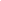 Special Meeting Minutes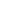 August 17th, 2022 | Virtual Meeting, 6:30pmBoard Members							Instructors/Staff/Other:Board President & Chair	Ken Slough				Mrs. Sandra AcostaVice Chair			BJ Foster				Mrs. Mary CamposTreasurer			James Carter				Secretary			Kyle McSmith						At-Large			Matthew ReynoldsAt-Large			Terry Rohse- AbsentAt-Large			VacantAt-Large			VacantAt-Large			VacantNon-Voting Member		Craig Harlow, Principal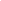 Meeting Agenda Item Minutes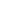 6:34pm	Call to Order/Introductions-6:35pm	Principal New Hire Report- 	-Mr. Craig Harlow, Principal, provided new hire/ applicant totals and updates to where these candidates are in the hiring process. 	-Candidate pool: 25 candidates applied for positions, 18 screened for interviews, 9 are no show, did not accept or withdrew from candidacy, 9 are interviewing for positions. He said from all these candidates, one verbal excepted for the Music position. Her name is Autumn Quinto. She is from New Mexico. He said he likes her and said she has a passion & plan for grades K-7th. He said she will be moving up to Oregon by end of the month. He is hoping sooner. He said he has 3 more interviews tomorrow.	-James asked about sign on bonus ($1000.00). Craig said this helped the decision for the music teacher. James then asked what Craig’s timeline was to fulfill the remaining positions. Craig said 2 out of the 5 he is hoping to finalize by tomorrow (Thursday 18th) for the middle school positions. Then he should find out more information on the other 3 candidates by then as well.	-B.J. askes Craig What positions were offered to these applicants. Craig said no positions were provided. He said he was going with a soft approach to get these candidates on board and to make sure they can lock them in.	-B.J. asked how many applicants for the behavior specialist position. Mrs. Campos said 16 applicants, but no offers. She said 5 scheduled for interviews, 3 no show and the other 2 were not qualified for the position. James asked if we need to resubmit the position posting. Craig said this position, as well as the rest, are all still open.	-Sandra logged into the Indeed account. She provided the breakout of the applicants and positions. Behavior Specialist: 16, Humanities: 10, Stem Middle School: 2 and 5th Grade Math: 6. Mathew then asked about the schedule time of work for the middle school positions. Craig said they are both half time positions.	-B.J. and Matthew asked Craig when the board can receive an update on the number of applicants for the positions and what positions have been filled. Craig said he can provide this update. B.J. asked if the board can receive an email update Thursday and Friday for the number of applicants, interviews, remaining positions needed and positions filled. Craig said he could certainly provide an email update with this information listed.	-Ken asked if anyone had any other questions for the board. Craig asked about the MYP expansion and said he met with Joel and other district members. He asked if the board would be okay with Joel joining the board meeting and discussing the MYP expansion. Mrs. Acosta added it would be about the school expansion delays, why the delays happened, what the next steps are and what to work on for the next bidding process in the fall.6:59pm	Meeting Adjourn-September Board Meeting: Monday, September 12th, 2022 @ 6:30pm. Held at VICS.